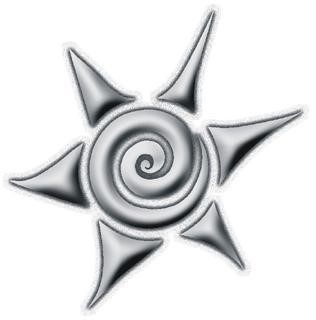 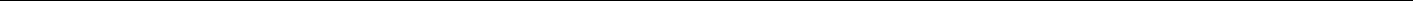 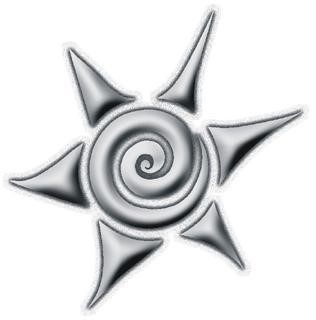 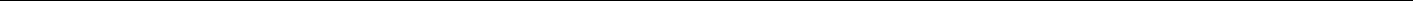 APSTIPRINĀTS Latvijas Universitātes Studentu padomes  2018. gada 17. janvāra kopsapulcē, protokola Nr. 1.3/KS-1 Nr.1.2/N-1 LATVIJAS UNIVERSITĀTES STUDENTU PADOMES UN INFRASTRUKTŪRAS DEPARTAMENTA SOCIĀLĀS PROGRAMMAS NOLIKUMS LATVIJAS UNIVERSITĀTĒ STUDĒJOŠAJIEM DIENESTA VIESNĪCU ĪRNIEKIEMVispārīgie noteikumi Latvijas Universitātes Studentu padomes (turpmāk – LU SP) un Latvijas Universitātes Infrastruktūras departamenta (turpmāk – ID) Sociālā programma (turpmāk – Programma) paredz atlaidi ID apsaimniekošanā esošajās dienesta viesnīcās (turpmāk – DV) dzīvojošajiem īrniekiem ikmēneša īres maksas segšanai (turpmāk – Atbalsts) viena akadēmiskā semestra ietvaros.  ID un LU SP Programmas ietvaros proporcionāli vienādās daļās (katra puse sedz 50% no summas) nodrošina finansējumu, lai piešķirtu atlaidi līdz 50% apmērā īres maksai līdz 10% no DV dzīvojošajiem LU studentiem kārtējā Programmas izsludināšanas brīdī.  DV dzīvojošo Latvijas Universitātes (turpmāk – LU) studentu skaitu paziņo ID pārstāvis Programmas izvērtēšanas komisijas pirmās sēdes sākumā. Ja ID pārstāvis šādu informāciju nesniedz, tiek izmantoti pēdējie pieejamie dati. Programmas noteikumi neattiecas uz DV drošības naudas apmēru.  Programmas mērķis Atbalstīt DV dzīvojošos LU studentus (turpmāk – Īrnieks), kuri studē pilna laika klātienē.  Programmas mērķauditorija ir LU studenti, kuri dzīvo DV, un LU reflektanti, kuriem ir piešķirtas tiesības dzīvot DV (turpmāk – Pretendents).  Pieteikšanās periods un Atbalsta ilgums Atbalsts tiek piešķirts uz piecu mēnešu periodu:3.1.1. rudens semestrī – septembrī, oktobrī, novembrī, decembrī un janvārī; 3.1.2. pavasara semestrī – februārī, martā, aprīlī, maijā un jūnijā;3.1.3. Pretendentam ir iespēja Atbalstam pieteikties atkārtoti.  Pieteikties Programmai var divas reizes gadā – pavasara un rudens semestrī. Pieteikšanās sākuma un beigu datumu izsludina LU SP priekšsēdētājs.  Pieteikšanās informāciju un pieteikuma formu publicē www.lu.lv un www.lusp.lv.  Atbalstu piešķir, sākot ar mēneša pirmo dienu.  Pieteikšanās kārtība Šī nolikuma 4.3. un 4.4. punktā minētos dokumentus Pretendents iesniedz LU SP birojā Raiņa bulvārī 19, 144. telpā ar norādi „Sociālajai programmai” vai nosūta pa pastu LU SP birojam Raiņa bulvārī 19, Rīgā, LV-1586 ar pasta zīmogu līdz pēdējam Sociālās programmas pieteikšanās datumam, vai nosūta tos elektroniski, parakstītus ar drošu elektronisko parakstu, uz  programma@lusp.lv.  Piesakoties Programmai, Pretendents var norādīt atbilstību arī vairākiem Programmas kritērijiem.  Pretendentam jāiesniedz pamatdokumenti:  pieteikums par Atbalsta piešķiršanu latviešu valodā (pielikums), kas vienlaikus ir arī rakstisks apliecinājums tam, ka Pretendents piekrīt Programmas noteikumiem (turpmāk – Pieteikums). Pieteikumu tam paredzētajā vietā paraksta DV vadītājs, tādējādi rekomendējot Pretendentu Programmai (nav nepieciešams, ja Pretendents iepriekš nav dzīvojis DV).  Pieteikums iesniedzams datorrakstā, un izdruka ir tikai jāparaksta Pretendentam un DV vadītājam; Studentu servisu departamenta izsniegta izziņa ar Pretendenta vidējo svērto atzīmi A un B daļas studiju kursos, bet, ja Pretendents iepriekš nav studējis LU, – Studentu servisu departamenta izziņa ar Pretendenta uzņemšanas rezultātiem, kas izteikti 10 ballu vai 1000 punktu skalā.   Atbilstoši kritērijam Pretendents iesniedz šādus papildu dokumentus Pieteikuma izskatīšanai:  izziņa par atbilstību trūcīgas vai maznodrošinātas ģimenes vai personas statusam;  invaliditātes apliecības kopija;  apliecība sociālo garantiju nodrošināšanai;  VSAA izziņa par apgādnieka zaudējuma pensijas apmēru vai VSAA izsniegts apliecinājums, ka apgādnieka zaudējuma pensija netiek saņemta; apgādnieka zaudējuma pensijas apmērs nedrīkst būt lielāks par  EUR 165,00 (viens simts sešdesmit pieci euro);Daudzbērnu ģimenes kartes, ko izsniedz saskaņā ar «Valsts atbalsta programmas "Latvijas Goda ģimenes apliecība "3+ Ģimenes karte"" īstenošanas kārtību», kopija.Pieteikumam pievienojami dokumenti oriģinālā vai likumā noteiktā kārtībā apliecinātas kopijas vai noraksta veidā.  Komisija Pieteikuma izvērtēšanas laikā no Pretendenta var pieprasīt papildu informāciju.  Pieteikuma vērtēšanā:  tiek pārbaudīta Pretendenta atbilstība Programmas nolikumā noteiktajam mērķim un mērķauditorijai;  tiek pārbaudīta iesniegto dokumentu esamība un atbilstība nolikuma prasībām;  atlaides tiek piešķirtas atsevišķi pa prioritāšu grupām, kas aprakstītas nolikuma 5.3. punktā, sākot ar 5.3.1. punktu.  Katras prioritāšu grupas ietvaros atlaide tiek sākumā piešķirta Pretendentam ar augstāko vidējo svērto atzīmi iepriekšējā semestrī. Tad – nākamajam Pretendentam. Tā tiek turpināts,  kamēr kārtējais  Pretendents  neatbilst  nolikuma  5.1. punktam. Tādā gadījumā pārējos Pieteikumus, kas atbilst tikai šim kritērijam, tālāk nevērtē un pāriet pie nākamā kritērija tādā secībā, kā tie norādīti nolikumā. Pieteikumu vērtēšanas kritēriji Pretendenta vidējai svērtajai atzīmei A un B daļas studiju kursos iepriekšējā semestrī (reflektantam – iestāšanās konkursa punktu skaitam dalītam ar 100) jābūt vismaz 6,0.  Visām iesniegtajām izziņām jābūt derīgām līdz Programmas pieteikšanās termiņa beigām. Ja to termiņš beidzas Atbalsta saņemšanas laikā, Pretendentiem ir pienākums 30 dienu laikā no izziņas termiņa beigām iesniegt izziņas ar atjaunotu vai pagarinātu termiņu.  Kritēriji un prioritāšu grupas (Pretendentam jāatbilst vismaz vienam no šiem kritērijiem):  trūcīgie un maznodrošinātie;  invalīdi;  bāreņi;  pretendenti, kas palikuši bez vecāka apgādības;pretendenti, kas ir no daudzbērnu ģimenēm, kurā visi bērni ir nepilngadīgi un / vai studē.Priekšroka tiek dota prioritāšu grupai atbilstošam Pretendentam, ņemot vērā pozitīvu LU tēlu veicinošu ārpusstudiju darbu vai izcilību studijās.  Pieteikumu vērtēšanas komisija Pieteikumus, kuri atbilst Programmas mērķiem un nolikuma prasībām, vērtē saskaņā ar šī nolikuma 5.3. punktā noteiktajiem kritērijiem, un prioritāšu grupām, kas ir attiecīgi sakārtotas prioritāri dilstošā secībā.  Pieteikumus izvērtē Pieteikumu izvērtēšanas komisija (turpmāk – Komisija) piecu cilvēku sastāvā, kuru veido LU SP biroja izpilddirektors, viens LU SP valdes loceklis, viens LU SP biedrs, viens LU students un viens ID darbinieks.  Komisijas sastāvu apstiprina LU SP sēdē.  Pirmo Komisijas sēdi sasauc tas LU SP valdes loceklis, kurš ir Komisijā.  Pirmajā sēdē tiek ievēlēts Komisijas priekšsēdētājs un protokolists.  Komisijas locekļi nedrīkst:  pretendēt uz Atbalstu savas darbības termiņa laikā;  būt Pretendentu radinieki.  Komisija nepieņem izskatīšanai Pieteikumu, ja:  Pretendents neatbilst nolikumā noteiktajai mērķauditorijai;  Pretendents  īrē (reflektantiem – vēlas īrēt) dzīvesvietu DV “PRIMA”;  Pieteikums nav iesniegts noteiktajā termiņā;  Pieteikumā iesniegto dokumentu saturs neatbilst nolikuma prasībām.  Komisija Pretendenta Pieteikumus izvērtē vienā kārtā.  Komisija ir lemtspējīga, ja sēdē piedalās vairāk nekā puse Komisijas locekļu. Komisija savus lēmumus pieņem ar klātesošo Komisijas locekļu balsu vairākumu. Komisijas lēmumu apstiprina Komisijas locekļi un ID direktors. 6.10. Izņēmuma kārtā Komisija var lemt par Atbalsta piešķiršanu Pretendentam, neievērojot 4.7. un 6.7. punkta prasības. Šāds lēmums pieņemams vienbalsīgi. 6.11. Atteikuma gadījumā Komisija sniedz Pretendentam atteikuma pamatojumu pēc pieprasījuma. 6.12. LU SP priekšsēdētājs ar rīkojumu var pagarināt pieteikšanās termiņu Programmai. 6.13. Rezultāti tiek paziņoti 15 darba dienu laikā pēc Programmas pieteikšanās termiņa beigām publiski www.lu.lv, www.lusp.lv un, ja zināma Pretendenta e-pasta adrese, katram Pretendentam personīgi nosūtot e-pastu. Papildu noteikumi Atbalsta saņēmējs (Pretendents, kuram piešķirts Atbalsts) apņemas veikt LU DV ikmēneša īres apmaksu noteiktajā termiņā. Studiju formas maiņas gadījumā Pretendents zaudē tiesības pretendēt uz Atbalstu. Ja Atbalsta saņēmējs nepilda šīs saistības, Komisija var lemt par Atbalsta atņemšanu. PielikumsLU Studentu padomes un Infrastruktūras departamenta Sociālās programmas nolikumam LU studējošajiem dienesta viesnīcu īrniekiemPieteikuma reģ. nr.  ______  Latvijas Universitātes Studentu padomei ____________________ fakultātes studentes/-a vārds, uzvārds___________________________ pers. kods __ __ __ __ __ __ - __ __ __ __ __ stud.apl. nr. ____________________    mob.tel. nr. _____________________ e-pasta adrese: ____________________________ LU dienesta viesnīcas adrese____________________________ pieteikums atbalsta saņemšanai  Lūdzu piešķirt dienesta viesnīcas (DV) īres maksas atlaidi ikmēneša apmaksas summai. Vēlos saņemt atbalstu no _______. gada ____.   _______________ līdz ____.   ________________.Pieteikums atbilst kādām prioritāšu grupām: trūcīgie vai maznodrošinātie;  invalīdi;  bāreņi;  pretendenti, kas palikuši bez vecāka apgādības;pretendenti no daudzbērnu ģimenes, kurā visi bērni ir nepilngadīgi un / vai studē.Rekomendācija (nav jāiesniedz, ja pretendents iepriekš nav dzīvojis DV): Es _________________________    rekomendēju   __________________________ atbalsta saņemšanai.      (DV vadītāja vārds, uzvārds)                               (studenta vārds, uzvārds) _______________ (paraksts) Papildu dokumenti (atzīmēt vajadzīgo):  izziņa par atbilstību trūcīgas/ maznodrošinātas ģimenes vai personas statusam; invaliditātes apliecība; apliecība sociālo garantiju nodrošināšanai; VSAA izziņa par apgādnieka zaudējuma pensijas apmēru; Latvijas Goda ģimenes apliecības "3+ Ģimenes karte" kopija;Studentu servisu departamenta izziņa par vidējo svērto atzīmi; akadēmiskā izziņa. Citi dokumenti: 1.1.____________________________________________; 
1.2. ____________________________________________; Ar Sociālās programmas noteikumiem iepazinos un piekrītu. ____. gada ____. ________________                                             ______________________________________ (paraksts) 